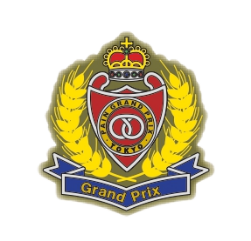 2022パングランプリ東京　応募用紙【応募者情報】■「2022パングランプリ東京」応募要項応募費用：2000円　但し、全パン連に加入企業の従業員、主催、共催の組合員は無料。応募資格：パンの製造販売に従事し、搬入日、時間までに搬入可能な方。応募作品の部門と規格：作品はすでに販売しているか、これから販売したい商品とする。　　　A.リメイクしたパン部門(中身、大きさ、形は自由)　　　　 　　５個提出　　　B.餡を使ったパン部門(形や大きさは自由）　　　　　　　　　　５個提出　　　C.健康に良いパン部門(形や大きさは自由)　　　　　　　　　　 ５個提出 (作品の特徴・セールスポイント・原材料の配合の欄も審査対象になります。）申込受付期間と応募方法　2022年6月15日(水)迄に応募者がこの用紙に必要事項を記入し、写真2枚（jpegデータ・１枚あたり2MB以内）と一緒にJapan Bakery＆Sweets Show事務局「2022パングランプリ東京係」にメールでお送りください。(メールで応募が難しい方は郵送でお願いします)搬入・審査日時及び場所　日時：2022年7月28日(木)　11時～12時搬入（時間厳守）　場所：東京ビッグサイト東展示棟４・5ホール「Japan Bakery＆Sweets Show」会場内　　　　臨海線国際展示場駅徒歩7分、ゆりかもめ東京ビッグサイト駅徒歩5分　審査：当日　12時～14時　応募者名を隠し、複数審査委員による厳正な審査。表彰式　　日時：2022年７月28日(木)　14時30分～15時30分　場所：東京ビッグサイト東展示棟４・５ホール「Japan Bakery＆Sweets Show]会場内表彰　「グランプリ」「準グランプリ」「優秀賞」、東京都の応募者の中から１人「東京都知事賞」注意　◎他のコンテストに応募した作品及び著作権に触れる作品は不可。　◎すべての作品で使用する材料は食用に供せられるものとする。　◎応募作品の返還はいたしません。申込先　　〒160-0004　東京都新宿区四谷2-4-1　ACN四谷ビル8階　　Japan Bakery＆Sweets Show事務局　2022パングランプリ東京係　　E-mail：event@bakeryshow.jp問合せ先〇応募商品の詳細について　　東京都パン商工協同組合メールアドレス（terumichi1943@gmail.com)　　〇応募方法について　　Japan Bakery＆Sweets Show事務局　2022パングランプリ東京係　　E-mail：event@bakeryshow.jp※作品の写真(外観と中身が見えるもの)2枚を、応募用紙とともにE-Mail(event@bakeryshow.jp)にて送りください。申込期限：2022年6月15日（水）必着フリガナお名前性別男　・　女男　・　女男　・　女年齢年齢　　　　　　才フリガナ勤務先会社勤務先住所〒〒〒〒〒〒勤務先住所電話番号FAX番号FAX番号当日連絡先携帯番号当日連絡先携帯番号　　　　　　　　　　　　　　　　　　　※ご連絡がとれるお電話番号をご入力ください。　　　　　　　　　　　　　　　　　　　※ご連絡がとれるお電話番号をご入力ください。　　　　　　　　　　　　　　　　　　　※ご連絡がとれるお電話番号をご入力ください。　　　　　　　　　　　　　　　　　　　※ご連絡がとれるお電話番号をご入力ください。　　　　　　　　　　　　　　　　　　　※ご連絡がとれるお電話番号をご入力ください。メールアドレス所属組合名《応募部門》A.リメイクしたパン部門B.餡を使ったパン部門C. 健康に良いパン部門《応募部門》A.リメイクしたパン部門B.餡を使ったパン部門C. 健康に良いパン部門《応募部門》A.リメイクしたパン部門B.餡を使ったパン部門C. 健康に良いパン部門《作品名》《作品名》《作品名》《作品の大きさ》(　　)ｃｍ×(　　)ｃｍ×(　　)ｃｍ(長さ)　×　(幅)　×　(高さ)《作品の大きさ》(　　)ｃｍ×(　　)ｃｍ×(　　)ｃｍ(長さ)　×　(幅)　×　(高さ)《作品の大きさ》(　　)ｃｍ×(　　)ｃｍ×(　　)ｃｍ(長さ)　×　(幅)　×　(高さ)《材料原価》　　　　　円《税込販売価格》　　　　　　　　　　　円《原価率》　　　　％《作品の特徴・セールスポイント》《作品の特徴・セールスポイント》《作品の特徴・セールスポイント》《作品の特徴・セールスポイント》《作品の特徴・セールスポイント》《消費期限》《材料・数量》《材料・数量》《作り方》《作り方》《作り方》《作り方》